Publicado en Madrid el 04/08/2020 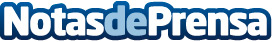 Mrdobras.es, sin pérdida de tiempo para comenzar con cualquier proyectoTodas aquellas personas que se estén planteando llevar a cabo reformas para alquiler de vivienda para proyectos de restauración similares, podrán visitar mrdobras.es sin pensárselo dos veces. Esta empresa tiene más de 30 años de experiencia en cuanto a obras y reformas en Sevilla se refiere, sin olvidar sus conocimientos en rehabilitación, pintura, etcDatos de contacto:Alvaro Lopez Para629456410Nota de prensa publicada en: https://www.notasdeprensa.es/mrdobras-es-sin-perdida-de-tiempo-para Categorias: Internacional Bricolaje Construcción y Materiales http://www.notasdeprensa.es